ABSTRAKPENINGKATAN AKTIVITAS DAN HASIL BELAJAR SISWA MENGGUNAKAN METODE BUZZ GROUPNURAINI MARDIAHPenelitian ini bertujuan untuk mendiskripsikan peningkatan aktivitas dan hasil belajar siswa dengan menggunakan metode buzz group. Jenis penelitian ini adalah penelitian literatur atau kepustakaan dan data dalam penelitan ini diperoleh dari data sekunder yang diambil dari jurnal dan skripsi yang terkait dengan metode buzz group terhadap peningkatan aktivitas dan hasil belajar siswa. Data dalam penelitian ini didapatkan dari hasil penelitian tindakan kelas (PTK) pada jurnal dan skripsi yang dijadikan sumber. Hasil penelitian tersebut menunjukkan adanya peningkatan aktivitas dan hasil belajar siswa di setiap siklusnya. Dari penelitian eksperimen yang dijadikan sumber dinyatakan bahwa adanya perbedaan antara kelas yang diberikan perlakuan metode buzz group dengan yang tidak, hasil akhir menunjukan bahwa kelas yang diberikan perlakuan metode buzz group lebih baik daripada kelas yang tidak menggunakan metode buzz group. Metode ini memberikan suasana menyenangkan dan menunjang siswa menjadi lebih aktif dan memberikan hasi belajar yang baik. Maka dengan ini dinyatakan bahwa metode buzz group dapat meningkatkan aktivitas dan hasil belajar siswa.Kata Kunci: Metode Buzz Group, Aktivitas Siswa, Hasil Belajar SiswaABSTRACTIMPROVING STUDENT ACTIVITIES AND LEARNING OUTCOMES USING THE BUZZ GROUP METHODNURAINI MARDIAHThis study aims to describe the increase in activity and student learning outcomes using the buzz group method. This type of research is literature or literature research and the data in this research is obtained from secondary data taken from journals and theses related to the buzz group method to increase student activity and learning outcomes. The data in this study were obtained from the results of classroom action research (PTK) in journals and theses that were used as sources. The results of these studies indicate an increase in activity and student learning outcomes in each cycle. From the experimental research that was used as the source, it was stated that there was a difference between the classes that were given the buzz group method and those that were not, the final result showed that the class that was given the buzz group method treatment was better than the class that did not use the buzz group method. This method provides a pleasant atmosphere and supports students to be more active and provides good learning results. So with this it is stated that the buzz group method can increase student activity and learning outcomes.Keywords: Buzz Group Method, Student Activities, Student Learning OutcomesKATA PENGANTAR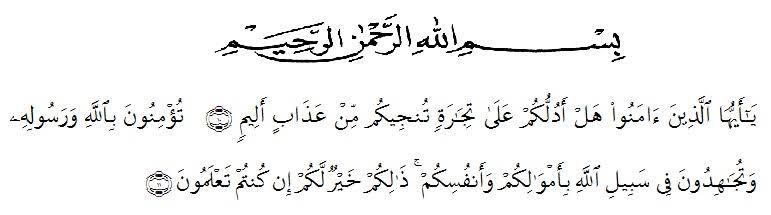 Artinya: Hai orang-orang yang beriman, sukakah kamu Aku tunjukan suatu peniagaan yang dapat menyelamatkan kamu dari azab yang pedi? (10). (yaitu) kamu beriman kepada Allah dan Rasul-Nya dan berjihad dijalan Allah dengan harta dan jiwamu. Itulah yang lebih baik bagi kamu jika kamu mengetahuinya (11). (Ash-Shaff :10-11)Puji syukur penulis ucapkan kehadirat Tuhan Yang Maha Esa karena berkat rahmat dan hidayah-Nya penulis dapat menyelesaikan Skripsi dengan judul “Peningkatan Aktivitas Dan Hasil Belajar Siswa Dengan Menggunakan Metode Buzz Group”. Skripsi ini disusun untuk memenuhi salah satu syarat memperoleh gelar Sarjana Pendidikan di Jurusan Matematika Program Studi Pendidikan Matematika Universitas Muslim Nusantara Al-Washliyah.Dalam menyusun skripsi ini, penulis mendapat bantuan dan bimbingan serta dukungan moril maupun material dari berbagai pihak, sehingga skripsi ini dapat penulis selesaikan. Oleh sebab itu, penulis ucapkan terima kasih kepada :Bapak H. Hardi Mulyono, S.E., M.A.P. selaku Rektor Universitas Muslim Nusantara Al-Washliyah.Ibu Drs. Samsul Bahri, M.Si. selaku dekan Fkip Universitas Muslim Nusantara Al-Washliyah.Bapak Dedy Juliandri Panjaitan, S.Pd., M.Si. selaku Ketua Program Studi Pendidikan Matematika Universitas Muslim Nusantara Al-Washliyah.Bapak Dr. Madyunus Salayan, M.Si. selaku Dosen Pembimbing I yang telah banyak memberikan bimbingan dan saran sehingga penulis dapat menyelesaikan skripsi ini.Ibu Nurdalilah, S.Pd. I, M.Pd. selaku Dosen Pembimbing II yang telah banyak memberikan bimbingan dan saran sehingga penulis dapat menyelesaikan skripsi ini.Ayahanda Alm Marrasoki Lubis dan Ibunda Nurlatifah Siregar selaku orang tua penulis yang tersayang yang telah membimbing, memberi kasih sayang, dukungan, memberikan do’a, dan dorongan moril dan materi kepada penulis selama mengikuti pendidikan sampai dengan selesai.Abang tersayang, M. Fahrizal selaku saudara kandung penulis yang menjadi sumber motivasi, dukungan, do’a dan dorongan kepada penulis.Olo Pulungan selaku teman terdekat penulis yang telah membantu, memberikan semangat, dorongan, dan do’a, dan arahan-arahan kepada penulis.Teman-teman seperjuangan, Sarah, Agung, Hadi, Mitro, Imam, Annisa, Mutia, Laras, Vivi, Aiza, Ella yang telah memberikan semangat dan motivasi sehingga penulis dapat menyelesaikan skripsi ini.Terimakasih untuk teman-teman PEJUANG SP.d Eksekutif, yang selama empat tahun ini sudah selalu bersama dalam suka dan duka.Seluruh teman-teman seangkatan, terutama kelas Matematika VIII E Tahun Akademik 2016 yang telah memberi semangat serta do’a dalam mengiringi penulis menyelesaikan skripsi ini. 	Penulis telah berupaya semaksimal mungkin dalam menyelesaikan Skripsi namun penulis menyadari masih banyak kelemahan baik dari segi isi maupun tata bahasa, untuk itu penulis mengharapkan saran dan kritik yang bersifat membangun dari pembaca demi kesempurnaan skripsi ini. Kiranya skripsi ini bermanfaat dalam memperkaya khasanah ilmu pendidikan.Medan,       Oktober  2020 PenulisNuraini MardiahNPM. 161114081